Задание 1. Тестирование (входной контроль)Блок А. Выберите один правильный ответ1. пространство, расположенное между твердой мозговой  и паутинной оболочками 1) субдуральное2) эпидуральное 3) подпаутинное4) центральный канал2. пространство, расположенное между паутинной и мягкой мозговыми оболочками 1) субдуральное2) эпидуральное 3) подпаутинное4) центральный каналБлок В. Выбрать несколько правильных ответов3. проводящие пути (пучки нервных волокон), расположенные в составе задних канатиков спинного мозга1) задний продольный пучок2) задний спинно-мозжечковый путь (пучок Флексига)3) тонкий пучок (пучок Голля)4) покрышечно-спинномозговой путь5) клиновидный пучок (пучок Бурдаха)6) передний спинно-мозжечковый путь (пучок Говерса)4. проводящие пути (пучки нервных волокон), расположенные в составе боковых канатиков спинного мозга1) клиновидный пучок (пучок Бурдаха)2) передний спинно-мозжечковый 3) красноядерно-спинномозговой	4) преддверно-спинномозговой 5) передний корково-спинномозговой6) оливо-спинномозговой5. проводящие пути (пучки нервных волокон), расположенные в составе передних канатиков спинного мозга1) передний пирамидный2) передний спинно-мозжечковый3) покрышечно-спинномозговой4) преддверно-спинномозговой5) оливо-спинномозговой6) красноядерно-спинномозговойБлок D. Дополните пропущенное понятие6. Субдуральное пространство слепо заканчивается на уровне ………….… позвонкаБлок Е. Исключите лишнее7. К проводящим путям переднего канатика спинного мозга относятся все перечисленные, кроме1) покрышечно-спинномозгового2) красноядерно-спинномозгового3) преддверно-спинномозгового4) переднего пирамидного8. К нисходящим проводящим путям бокового канатика спинного мозга относятся все перечисленные, кроме1) красноядерно-спинномозгового2) оливо-спинномозгового3) спинно-таламического латерального 4) латерального пирамидального9. К восходящим проводящим путям бокового канатика спинного мозга относятся все перечисленные, кроме1) заднего спинно-мозжечкового2) спинно-покрышечного3) спинно-таламического латерального 4) латерального пирамидального10. к межоболочечным пространствам спинного мозга относятся все перечисленные, кроме1) субдурального2) эпидурального3) подпаутинного4) центрального каналаЗадание 2. Нарисуйте сегмент спинного мозга:- обозначьте ядра серого вещества укажите их функцию- нарисуйте проводящие пути белого вещества, дайте характеристику подробную характеристику афферентным проводящим путям.Задание 3. Нарисуйте рефлекторную дугу, подпишите звенья, дайте характеристику каждому нейрону.Задание 4. На рисунке подпишите оболочки спинного мозга и межоболочечные пространства, дайте им характеристику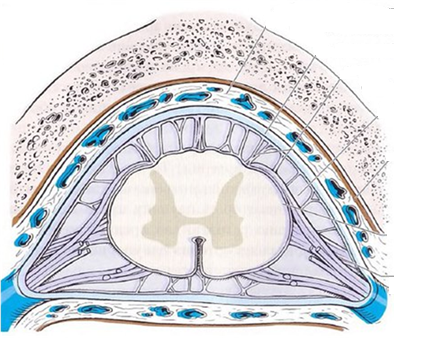 